LALINDEEN TRANSITIONVENDREDI 7 FEVRIER : 18h30: ATELIER JEU et pic-nic périgourdin20h30 : présentation de l’association « COOPERATIVE INTEGRALE DU PAYS LINDOIS EN TRANSITION »Informations… réactions… : ACTIONS !!!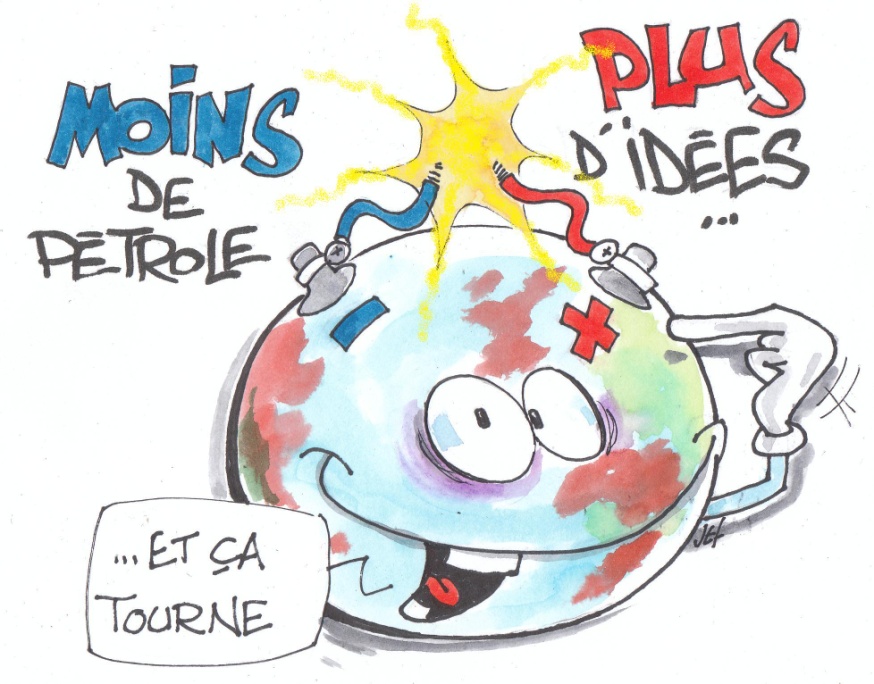 DIMANCHE 9 FEVRIER : A partir de 11h00 : Suite des ACTIONS et préparation de « TRANSITION EN FÊTE »Partage d’un repas tiré des sacs.Salle Leclerc à LALINDE… ON VOUS Y ATTEND NOMBREUX  !!!Dessin de Jef.   Imprimé par nos soins. Ne pas jeter sur la voie publique.